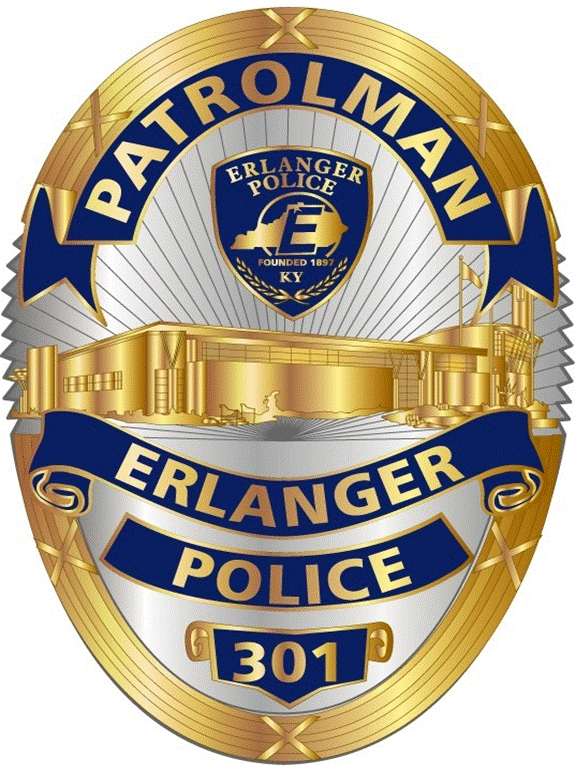    		November 2021ERLANGER POLICE MONTHLY REPORT	Programs: Community events this month included:  Erlanger Police is an active participant in the Military to Law Enforcement Program (M-2-LE)Served meals at the City Senior Luncheon EventErlanger / Elsmere FOP Lodge annual can food driveThanksgiving meal delivery with the FOP LodgeOfficer Hartke and K9 Keno were featured in the Vested Interest CalendarsPizza Parties provided to Miles Elementary “Reading Challenge” Winners (partnered with Police Social Worker and CRO)Training:  Department Low light range qualificationsPSW provided “Non-Fatal Strangulation” training to the Fire DepartmentInvestigations/Case Highlights: Fatal Fire Investigation on Bullock PenShooting from Greenfield (no injuries)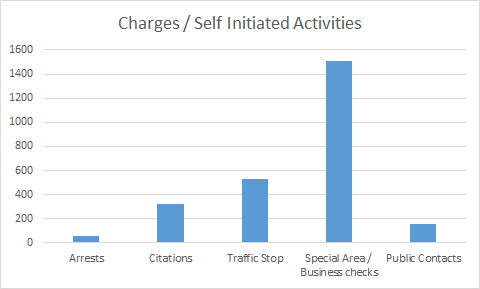 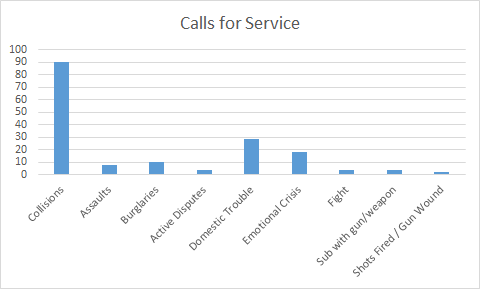 